10月份學術研討會：Augmentation Mammoplasty 時間：106年10月22日（星期日）09:00-16:50參加對象：本會會員、整形外科專科醫師、整外學員（R5~R6）地點：國立台灣大學醫學院101講堂主辦單位：台灣美容外科醫學會本課程將申請台灣外科醫學會10學分、台灣整形外科醫學會10學分、台灣美容外科醫學會20學分。台大醫學院交通資訊(含地圖)地址：台北市仁愛路一段1號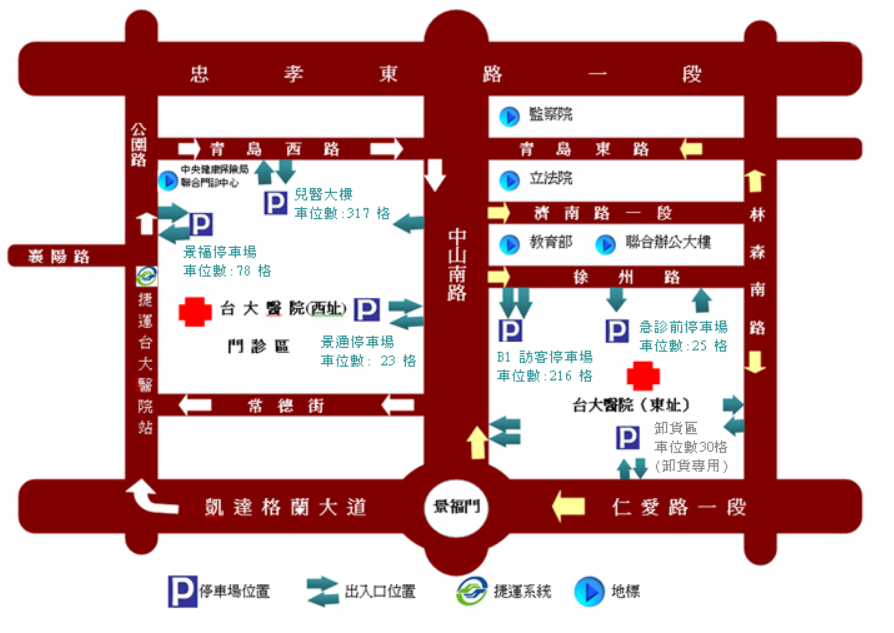 院區配置圖（紅色星號為講堂位置）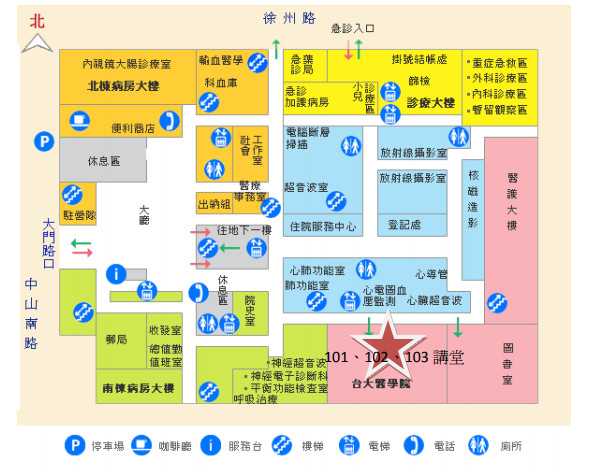 開車路線：由國道一號(中山高速公路)：1.（中山高）→圓山交流道下→建國北路高架橋→建國北路高架橋下仁愛路→（右轉）仁愛路三段、二段、一段→ （右轉）中山南路7號（臺大醫學院）2.（中山高）→重慶北路交流道下→重慶北路→（左轉）民族西路→（右轉）中山北路三段、二段、一段→中山南路7號（臺大醫學院）由國道三號（福爾摩沙高速公路、北二高）：（北二高）→安坑交流道下接→水源快速道路→（右轉）師大路→ （左轉）羅斯福路三段、二段、一段→（右轉）中山南路（臺大醫院）。TimeTopicSpeaker08:40-08:55報到報到08:55-09:00開幕致詞：曹賜斌理事長開幕致詞：曹賜斌理事長Moderator: 曹賜斌醫師、楊國輝醫師Moderator: 曹賜斌醫師、楊國輝醫師Moderator: 曹賜斌醫師、楊國輝醫師09:00-09:30Breast Anatomy and IMF incision吳至偉醫師09:30-09:50Transaxillary Approach張大力醫師09:50-10:10Transareolar Approach張松源醫師10:10-10:40Transumbilical Approach陳淑賢醫師10:40-10:50Q&A10:50-11:10Coffee breakCoffee breakModerator: 劉志信醫師、蕭奕君醫師Moderator: 劉志信醫師、蕭奕君醫師Moderator: 劉志信醫師、蕭奕君醫師11:10-11:30Choices and Decision林靜芸醫師11:30-11:45Post-mammaplasty Breast Check-up	洪進昇醫師11:45-12:00ALCL update鄭乃禎醫師12:00-12:30Complication Management and Difficult Cases(討論會)洪至正醫師楊國輝醫師張大力醫師12:30-13:00Benefits of 3D simulation in breast augmentation(Lunch Seminar)Jaime Garcia (Crisalix CEO)13:00-13:40LunchLunchModerator: 吳至偉醫師、賴慶鴻醫師Moderator: 吳至偉醫師、賴慶鴻醫師Moderator: 吳至偉醫師、賴慶鴻醫師13:40-14:00From Round to Anatomical Implants	洪至正醫師TimeTopicSpeaker14:00-14:20Style and Size Selection in Anatomical Implant	 蕭奕君醫師14:20-15:00Implant selection and planning (討論會)張松源醫師劉志信醫師莊家榮醫師15:00-15:20Coffee breakModerator:賴永隆醫師、洪至正醫師Moderator:賴永隆醫師、洪至正醫師Moderator:賴永隆醫師、洪至正醫師15:20-15:50Revision mammaplasty莊家榮醫師15:50-16:30Revision mammaplasty楊國輝醫師16:30-16:50Panel報名截止日期：106年10月12日【費用】早鳥優惠價(10月12日前報名)：□美外會員：3000元□整外主治醫師(V1~V3)：3600元□整外會員：4500元□整外學員（R5~R6）：2100元□捐款10萬元以上會員優惠價：2700元現場價：□美外會員：4500元□整外主治醫師(V1~V3)：5400元□整外會員：6750元□整外學員（R5~R6）：3150元□捐款10萬元以上會員優惠價：4050元退費方式：10月18日(含)後，來電告知取消報名，不予退費。10月13日至10月17日來電告知取消報名，退80%費用。10月12日(含)前來電告知取消報名，全額退費。【報名方式】線上報名：請至以下網址進行線上報名。報名網址：https://goo.gl/LDh61v報名成功後，將發E-MAIL給您，煩請您依據信件內容指示進行繳款。【繳費方式】線上繳款：信用卡、WebATM、ATM轉帳、超商代碼繳費線上繳款網址：https://donate.spgateway.com/tsaps/1061022payment線上繳款QR Code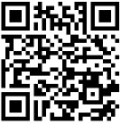 線上報名及繳費完成後請E-mail或Line告知我們您已經報名，謝謝。E-mail：tsaps3a1@gmail.com，連絡電話：07-3929924Line ID：@cwi4658e公車路線公車路線捷運路線